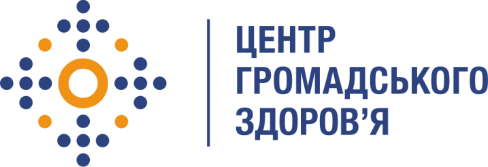 Державна установа 
«Центр громадського здоров’я Міністерства охорони здоров’я України» оголошує конкурс на відбір Консультанта лікаря-бактеріолога/бактеріолога в рамках проекту «Надання підтримки Центру громадського здоров’я МОЗ України для зміцнення та розбудови спроможності системи охорони здоров’я для здійснення кращого моніторингу, епідеміологічного нагляду, реагування на спалахи захворювання та їхньої профілактики»Назва позиції: Консультант лікар-бактеріолог/бактеріолог (3 особи)Інформація щодо установи:Головним завданнями Державної установи «Центр громадського здоров’я Міністерства охорони здоров’я України» (далі – Центр є діяльність у сфері громадського здоров’я. Центр виконує лікувально-профілактичні, науково-практичні та організаційно-методичні функції у сфері охорони здоров’я з метою забезпечення якості лікування хворих на соціально небезпечні захворювання, зокрема ВІЛ/СНІД, туберкульоз, наркозалежність, вірусні гепатити тощо, попередження захворювань в контексті розбудови системи громадського здоров’я. Центр приймає участь в розробці регуляторної політики і взаємодіє з іншими міністерствами, науково-дослідними установами, міжнародними установами та громадськими організаціями, що працюють в сфері громадського здоров’я та протидії соціально небезпечним захворюванням.Основні обов'язки:Послуги з розроблення моніторингової анкети для відстеження результативності впроваджуваних заходів в пілотних закладах охорони здоров’я і центрах контролю та профілактики хвороб у рамках проєкту.Послуги з проведення моніторингових візитів до пілотних закладів охорони здоров’я та центрів контролю та профілактики хвороб з метою первинного оцінювання (анкетування).Послуги з визначення потреби у додатковому оснащенні технологічним устаткуванням пілотних відділень закладів охорони здоров’я і центрів контролю та профілактики захворювань.Вимоги до професійної компетентності:Повна вища освіта (спеціаліст, магістр) за напрямом підготовки "Медицина", спеціальністю "Медико-профілактична справа". Проходження інтернатури за спеціальністю "Мікробіологія і вірусологія" з наступною спеціалізацією з "Бактеріології" або вища освіта другого рівня (магістр) спеціальності "Технології медичної діагностики та лікування" галузі знань "Охорона здоров'я" або спеціальності "Біологія" галузі знань "Біологія", спеціалізація за фахом "Бактеріологія" або "Мікробіологія і вірусологія". Наявність сертифіката лікаря-спеціаліста.Досвід роботи за спеціальністю більше 3 років.Досвід проведення основних бактеріологічних досліджень.Досвід розробки та впровадження СОП буде перевагою.Досвід впровадження системи управляння якістю буде перевагою.Знання нормативно-правових актів, які відносяться до діяльності бактеріологічної лабораторії.Досвід в підготовці та проведенні організаційно-методичних та навчальних заходів буде перевагою.Резюме мають бути надіслані електронною поштою на електронну адресу: vacancies@phc.org.ua. В темі листа, будь ласка, зазначте: «216-2022 Консультант Лікар-бактеріолог/бактеріолог».Термін подання документів – до 16 серпня 2022 року, реєстрація документів завершується о 18:00.За результатами відбору резюме успішні кандидати будуть запрошені до участі у співбесіді. У зв’язку з великою кількістю заявок, ми будемо контактувати лише з кандидатами, запрошеними на співбесіду. Умови завдання та контракту можуть бути докладніше обговорені під час співбесіди.Державна установа «Центр громадського здоров’я Міністерства охорони здоров’я України» залишає за собою право повторно розмістити оголошення про вакансію, скасувати конкурс на заміщення вакансії, запропонувати посаду зі зміненими обов’язками чи з іншою тривалістю контракту.